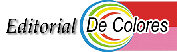 IDEAS FUNDAMENTALES 
RESEÑA HISTÓRICA (Pág. 203)
AÑO 1943 - Eduardo Bonnín redacta su "ESTUDIO DEL AMBIENTE
Editorial De Colores Eduardo redacta el texto Estudio del Ambiente, base de los futuros Cursillos de Cristiandad. Durante la Semana Santa Eduardo Bonnín participa en el "Segundo Cursillos de Adelantados de Peregrinos", en Mallorca.